                                                          ບົດ​ສອນ                                                                                                                                                  ລະບົບ 12+4 ສາຍປະຖົມ    ວິຊາ: ການວັດ ແລະ  ການປະເມີນຜົນ                                                    ປີ 3  ຫ້ອງ   ກ+ຂ                                                                                                   ເວລາ 12 ຊົ່ວໂມງ  ບົດທີ ​2 : ເຄື່ອງມືວັດຜົນການສຶກສາ                                   ວັນທີ.....................                     
ສື່ການສອນ: ຮູບພາບຂັ້ນ​ນຳ                                                                     ເວລາ 5 ນາທີ                                            ຄູ ແລະ ນັກ​ຮຽນ​ເຄົ​າ​ລົບ​ເຊິ່ງ​ກັນ ແລະ ກັນຄູ​ກວດ​ກາ​ຈຳ​ນວນ​ພົນ​ເຕັມ……ຄົນ,ຂາດ…..ຄົນຄູກວດກາຄວາມເປັນລະບຽບຮຽບຮ້ອຍທວນຄືນບົດຮຽນເກົ່າຄູຕັ້ງຄຳຖາມ ແລ້ວໃຫ້ນັກສຶກສາຕອບ ເຊິ່ງມີຄຳຖາມດັ່ງນີ້ການປະເມີນຜົນການສຶກສາໝາຍຄວາມວ່າແນວໃດ ?ການວັດຜົນການສຶກສາໝາຍເຖິງຫຍັງ?ຄູເອີ້ນນັກສຶກສາລຸກຕອບຈັກ 2-3 ຄົນຖ້່ານັກສຶກສາຕອບຖືກຄູຍ້ອງຍໍຊົມເຊີຍຖ້ານັກສຶກສາຕອບຜິດຄູແນະນຳຕື່ມຄູ ແລະ ນັກສຶກສາພາກັນສະຫຼຸບຄຳຕອບ    1.ການປະເມີນຜົນການສຶກສາໝາຍເຖິງການນຳເອົາຜົນຂອງການວັດຜົນການສຶກສາມາຕີລາຄາ ແລະ ວິນິດໄສ ແລ້ວຕັດສິນໃຈໂດຍອາໄສຫຼັກການຢ່າງໃດຢ່າງໜຶ່ງ.   2. ການວັດຜົນການສຶກສາໝາຍເຖິງ ການເກັບກໍາລວບລວມຂໍ້ມຸນຕ່າງໆຂອງຜູ່ຮຽນຢູ່ໃນຂະບວນການຮຽນ-ການສອນໂດຍໃຊ້ເຄື່ອງມືຢ່າງໃດຢ່າງໜຶ່ງມາປະຕິບັດ.ລ້ຽວເຂົ້າສູ່ບົດຮຽນໃໝ່ຄູຕັ້ງຄຳຖາມ: ຖ້າເຮົາຢາກຮູ້ສິ່ງໃດສິ່ງໜຶ່ງທີ່ມີຄຸນນະພາບເຮົາຕ້ອງເຮັດແນວໃດ ?ຂັ້ນສອນ:-ຄູແບ່ງກະດານອອກເປັນສອງສ່ວນ-ຄູຂຽນຫົວບົດໃສ່ກະດານ                                                        ບົດ​ທີ 2                                               ເຄື່ອງມືວັດຜົນການສຶກສາ1 ແບບທົດສອບກິດຈະກຳ 1 ( ເວລາ 40 ນາທີ )ຄູຕັ້ງຄຳຖາມວ່າ: 1. ຜ່ານມາພວກນ້ອງເຄີຍສອບເສັງປະຈຳເດືອນ ປະຈຳພາກຮຽນ ຫຼື ສອບເສັງຈົບວິຊາພວກນ້ອງເຄີຍພົບເຫັນບົດທົດສອບແນວໃດແດ່ ?ແບບທົດສອບແມ່ນຫຍັງ ?ແບບທົດສອບແບ່ງເປັນຈັກປະເພດ ?ຄູໃຫ້ນັກສຶກສາລຸກຕອບ ຈັກ 4-5 ຄົນເມື່ອນັກສຶກສາຕອບສຳເລັດແລ້ວຄູ ແລະ ນັກສຶກສາພາກັນສະຫຼຸບບົດຮຽນ.ສະຫຼຸບ-ເຄີຍເຫັນແບບທົດສອບປາລະໄນ,ອັດຕາໄນ,ແບບໃຫ້ປະຕິບັດຈິງ,ແບບທົດສອບປາກເປົ່າ ແລະ ອື່ນໆ-ແບບທົດສອບແມ່ນຊຸດຂອງຄໍາຖາມທີ່ສ້າງຂຶ້ນເພື່ອກະຕຸ້ນໃຫ້ຜູ່ຕອບສະແດງພຶດຕິກໍາໂຕ້ຕອບອອກມາເພື່ອໃຫ້ສັງເກດໄດ້ ຫຼື ວັດຜົນໄດ້-ແບບທົດສອບແບ່ງເປັນຫຼາຍປະເພດ2.ແບບສັງເກດກິດຈະກຳ 2 ( ເວລາ 40 ນາທີ )                                     ຄູຕັ້ງຄຳຖາມວ່າ: ຖ້າຢາກຮູ້ພຶດຕິກຳຂອງນັກຮຽນ ( ຄວາມສົນໃຈ, ການເຂົ້າຮ່ວມ, ກິດຈະກຳ. ກິລິຍາ ມາລະຍາດ... ) ຄູຈະເຮັດແນວໃດ ?ຄູໃຫ້ນັກສຶກສາຕອບ 1-2 ຄົນຄູໃຫ້ນັກສຶກສາອອກຈາກຫ້ອງໝົດທຸກຄົນ ແລ້ວພາກັນອອກມາສັງເກດຢູ່ນອກຫ້ອງຮຽນຄູໃຫ້ນັກສຶກເວົ້າໃຫ້ຟັງວ່າພວກນ້ອງສັງເກດເຫັນຫຍັງແດ່?ຄູຕັ້ງຄຳຖາມອີກ: ການສັງເກດແມ່ນແນວໃດ?ການສັງເກດມີຈັກຮູບແບບ?ຄູ ແລະ ນັກຮຽນພາກັນສະຫຼຸບບົດຮຽນສະຫຼຸບ      ການສັງເກດຄື ການພິຈາລະນາປະກົດການຕ່າງໆທີ່ເກີດຂຶ້ນ ເພື່ອຄົ້ນຫາຄວາມຈິງບາງຢ່າງໂດຍອາໄສປະສາດສຳພັດຂອງຜູ້ສັງເກດໂດຍກົງ.     ການສັງເກດມີ 2 ຮູບແບບ3.ແບບສຳພາດກິດຈະກຳ 3 ( ເວລາ 50 ນາທີ )ຄູຈັດນັກສຶກສາເປັນສອງຄູ່ໂດຍເຮັດບົດບົດສົມມຸດ. ຄູ່ທີ 1 ສຳພາດກ່ຽວກັບການສະມັກເຂົ້າເຮັດວຽກ, ຄູ່ທີ 2 ສຳພາດກ່ຽວກັບພໍ່ແມ່ນັກຮຽນທີ່ນັກຮຽນບໍ່ຕັ້ງໃຈຮຽນໃຫ້ນັກສຶກສາຄົ້ນອື່ນຕິດຕາມ ແລະ ບັນທຶກເມື່ອສຳພາດແລ້ວໃຫ້ຜູ່ຖືກສຳພາດ ແລະ ຜູ່ສຳພາດສະແດງຄວາມຮູ້ສຶກຕົນເອງວ່າເປັນແນວໃດສ່ວນນັກສຶກສາທີ່ຕິດຕາມໃຫ້ຂໍ້ສັງເກດຄູຕັ້ງຄຳຖາມທົ່ວຫ້ອງວ່າ: ການສຳພາດແມ່ນແນວໃດ ?ຮູບແບບການສຳພາດມີຈັກຮູບແບບ ?ຫຼັກການທົ່ວໄປຂອງການສຳພາດເປັນແນວໃດ ?ຄູເອີ້ນເອົານັກສຶກສາລຸກຕອບ 3-4 ຄົນຄູ ແລະ ນັກຮຽນພາກັນສະຫຼຸບບົດຮຽນIII.ຂັ້ນສະຫຼຸບ ( ເວລາ 5 ນາທີ )   -ຄູຖາມຂໍ້ຂ້ອງໃຈ-ຄຸໃຫ້ນັກສຶກສາ 1-2ຄົນສະຫຼຸບບົດຮຽນທີ່ໄດ້ຮຽນມາ-ຄູສະຫຼຸບບັນຫາສຳຄັນຕົ້ນຕໍທີ່ໄດ້ຮຽນມາIV .ຂັ້ນວັດຜົນ : ເວລາ 10 ນາທີ.    ຄູຕັ້ງຄຳຖາມ1.ບົດທົດສອບໝາຍເຖິງຫຍັງ  ?ບົດສຳພາດໝາຍເຖິງຫຍັງ ?-ມອບວຽກບ້ານ: ໃຫ້ນັກສຶກສາແຕ່ລະຄົນອ່ານຄືນບົດຮຽນທີ່ໄດ້ຮຽນຜ່ານມາ ແລະ ໃຫ້ນັກສຶກສາຄົ້ນຄວ້າບົດຮຽນໃໝ່ໃນຫົວຂໍ້ທີ 4-5-6ຂັ້ນນຳ ( ເວລາ 5 ນາທີ )-ຈັດຕັ້ງຫ້ອງ-ທວນຄືນບົດຮຽນເກົ່າໂດຍການຕັ້ງຄຳຖາມ:1. ແບບສຳພາດໝາຍເຖິງຫຍັງ ?2. ການສັງເກດມີຈັກຮູບແບບ ?-ຄູໃຫ້ນັກສຶກສາຄູຄຳຖາມຂໍ້ລະ 4-5 ຄົນ ແລ້ວຄູຈິ່ງສະຫຼຸບ-ລ້ຽວເຂົ້າສູ່ບົດຮຽນ ຄູຕັ້ງຄຳຖາມ: ນັກສຶກສາຢາກໄດ້ສິ່ງໃດສິ່ງໜຶ່ງນັກສຶກສາຕ້ອງເຮັດແນວໃດ ?ຂັ້ນສອນບົດທີ 2 ເຄື່ອງມຶວັດຜົນການສຶກສາ ( ຕໍ່ )4 ແບບສອບຖາມກິດຈະກຳ 4 ( ເວລາ 50 ນາທີ )ຄູຕັ້ງຄຳຖາມທົ່ວຫ້ອງວ່າ: ສົມມຸດວ່າພວກນ້ອງເປັນຄູສອນວິຊາໃດໜຶ່ງ ເມື່ອຢາກຮູ້ວ່າການສອນຂອງຕົນເອງເປັນແນວໃດ? ພວກນ້ອງຈະເຮັດແນວໃດ ?ຄູຕັ້ງຄຳຖາມວ່າ: ແບບສອບຖາມແມ່ນແນວໃດ ?ການໃຊ້ແບບສອບຖາມມີຈຸດປະສົງຫຍັງ ?ຄູເອີ້ນນັກສຶກສາອາສາສະໜັກລຸກຕອບ ເມືອ່ນັກສຶກສາຕອບຖືກຄູ ແລະ ນັກສຶກສາພ້ອມກັນຕົບມືຊົມເຊີຍ ແລະ ຍ້ອງຍໍຄູ ແລະ ນັກສຶກສາພາກັນສະຫຼຸບບົດຮຽນ.5 ແບບກວດຕາມລາຍການກິດຈະກຳ 5 (ເວລາ 30 ນາທີ )   - ຄູໃຫ້ນັກສຶກສາຜູ່ໜຶ່ງສອນທົດລອງວິຊາໃດໜຶ່ງທີ່ຄູມອບໃຫ້ລ່ວງໜ້າໄປແລ້ວ   -ຈັດນັກຮຽນເປັນ4-5.ກຸ່ມ,ກຸ່ມລະ 4-6 ຄົນ ເພື່ອສ້າງແບບກວດສອບລາຍການສອນ ( ພຶດຕິກຳການສອນ )   -ແຕ່ລະກຸ່ມຕາງໜ້າລາຍງານແບບກວດຕາມລາຍການຂອງກຸ່ມຕົນໃຫ້ນັກສຶກສາທົ່ວຫ້ອງ ໄດ້ສັງເກດ ແລະ ສະແດງຄວາມຄິດເຫັນ.-ຄູ ແລະ ນັກສຶກສາພ້ອມກັນສະຫຼຸບ   ແບບກວດຕາມລາຍການເປັນເຄື່ອງມືເກັບກໍາຂໍ້ມູນຊະນິດໝຶ່ງທີ່ປະກອບດ້ວຍຂໍ້ລາຍການຕ່າງໆ ແລ້ວໃຫ້ຜູ່ເລືອກຕອບໃນລັກສະນະໃດໜຶ່ງເຊັ່ນ ມີ-ບໍມີ, ມັກ-ບໍ່ມັກ, ແມ່ນ-ບໍ່ແມ່ນ6. ການໃຫ້ປະຕິບັດຕົວຈິງກິດຈະກຳ 6 ( ເວລາ 10 ນາທີ )ຄູຕັ້ງຄຳຖາມທົ່ວຫ້ອງໃນຈຳນວນລາຍວິຊາທີ່ຮຽນຢູ່ໂຮງຮຽນຂອງພວກນ້ອງມີບາງວິຊາເຊັ່ນ: ພະລະສຶກສາ,ເທັກໂນ, ສິລະປະ ເວລາຄູວັດຜົນວິຊາດັ່ງກ່າວເພິ່ນມັກແນວໃດ ?ຄູແບ່ງນັກສຶກສາອອກເປັນ 5 ກຸ່ມ, ກຸ່ມລະ 5-7 ຄົນ ໃຫ້ພວກນ້ອງສ້າງເຄື່ອງມືວັດຜົນການເຮັດເຕົ້າດອກໄມ້ດ້ວຍດິນໜຽວ ແລ້ວສະເໜີເຄື່ອງມືດັ່ງກ່າວໃຫ້ທຸກຄົນຟັງຄູ ແລະ ນັກສຶກສາປະກອບຄຳຄິດເຫັນ ແລ້ວພ້ອມກັນສະຫຼຸບຕາມຄຳຖາມລຸ່ມນີ້:ການໃຫ້ປະຕິບັດຈິງແມ່ນແນວໃດ ?ການວັດຜົນໃຫ້ປະຕິບັດຈິງມີຈຸດປະສົງຫຍັງ ?ຄູເອີ້ນນັກສຶກສາອາສາສະໜັກລຸກຕອບ ເມືອ່ນັກສຶກສາຕອບຖືກຄູ ແລະ ນັກສຶກສາພ້ອມກັນຕົບມືຊົມເຊີຍ ແລະ ຍ້ອງຍໍຄູ ແລະ ນັກສຶກສາພາກັນສະຫຼຸບບົດຮຽນ.III.ຂັ້ນສະຫຼຸບ ( ເວລາ 5 ນາທີ )   -ຄູຖາມຂໍ້ຂ້ອງໃຈ-ຄຸໃຫ້ນັກສຶກສາ 1-2ຄົນສະຫຼຸບບົດຮຽນທີ່ໄດ້ຮຽນມາ-ຄູສະຫຼຸບບັນຫາສຳຄັນຕົ້ນຕໍທີ່ໄດ້ຮຽນມາIV .ຂັ້ນວັດຜົນ : ເວລາ 10 ນາທີ.    ຄູຕັ້ງຄຳຖາມ1.ການປະຕິບັດຈິງໝາຍເຖິງຫຍັງ  ?2. ການກວດຕາມລາຍການໝາຍເຖິງຫຍັງ  ?-ມອບວຽກບ້ານ: ໃຫ້ນັກສຶກສາແຕ່ລະຄົນອ່ານຄືນບົດຮຽນທີ່ໄດ້ຮຽນຜ່ານມາ ແລະ ໃຫ້ນັກສຶກສາຄົ້ນຄວ້າບົດຮຽນໃໝ່ໃນຫົວຂໍ້ທີ 7,8,9ຂັ້ນນຳ ( ເວລາ 5 ນາທີ )-ຈັດຕັ້ງຫ້ອງ-ທວນຄືນບົດຮຽນເກົ່າໂດຍການຕັ້ງຄຳຖາມ:1. ການສອບຖາມໜາຍເຖິງຫຍັງ ?2. ການປະຕິບັດຈິງມີຈັກລະດັບຂັ້ນ ?-ຄູໃຫ້ນັກສຶກສາຄູຄຳຖາມຂໍ້ລະ 4-5 ຄົນ ແລ້ວຄູຈິ່ງສະຫຼຸບ-ລ້ຽວເຂົ້າສູ່ບົດຮຽນ ຄູຕັ້ງຄຳຖາມ: ຖ້າຄູຢາກພຶດຕິກຳນັກຮຽນຄູຕ້ອງເຮັດແນວໃດ?ຂັ້ນສອນບົດທີ 2 ເຄື່ອງມຶວັດຜົນການສຶກສາ ( ຕໍ່ )7. ການສຶກສາເປັນແຕ່ລະກໍລະນີກິດຈະກຳ 7 ( ເວລາ 50 ນາທີ )ຄູຕັ້ງຄຳຖາມວ່າ: ໃນເວລາພວກນ້ອງລົງປະສົບການໄດ້ພົບເຫັນນັກຮຽນມີພຶດຕິກຳແນວໃດ ?ເພື່ອໃຫ້ເດັກທີ່ມີຈຸດພິເສດເຫຼົ່ານັ້ນມີການປັບຕົວດີຂຶ້ນເຮົາຄວນເຮັດແນວໃດ ?ວິທີເກັບກຳຂໍ້ມູນຂອງເດັກເຫຼົ່ານັ້ນເຮັດແນວໃດ ?ຄູເອີ້ນນັກສຶກສາອາສາສະໜັກລຸກຕອບ ເມືອ່ນັກສຶກສາຕອບຖືກຄູ ແລະ ນັກສຶກສາພ້ອມກັນຕົບມືຊົມເຊີຍ ແລະ ຍ້ອງຍໍ.ຄູ ແລະ ນັກສຶກສາພາກັນສະຫຼຸບບົດຮຽນ.8.ການຈັດອັນດັບຄຸນນະພາບ ກິດຈະກໍາ ( 40 ນາທີ )-ຄູໃຫ້ນັກຮຽນແຕ້ມຮູບ ໝາກໄມ້ ໝົດທຸກຄົນໃນຫ້ອງ ຫຼັງຈາກນັ້ນມາໄວ້ຢູ່ໂຕະຄູ-ຄູໃຫ້ນັກສຶກສາ 2 ຄົນອອກມາຈັດປະເພດຮູບ ( 3 ປະເພດຄື: ງາມຫຼາຍ, ງາມປານກາງ, ບໍ່ງາມ ) -ຄູໃຫ້ນັກສຶກສາລຽງທີໃນແຕ່ລະກຸ່ມ-ຄູໃຫ້ນັກສຶກສາລຽງທີຜົນງານທັງໝົດ-ຄູໃຫ້ນັກສຶກສາອອກມາເອົາຮູບຕົນ ແລ້ວສັງເກດເບິ່ງວ່າຮູບຕົນຢູ່ລະດັບທີເທົ່າໃດ ແລະ ໃຫ້ນັກສຶກສາແຕ່ລະຄົນໄປປ່ຽນຄະແນນຕາມສູດຄິດໄລ່ຕໍາແໜ່ງອັດຕາສ່ວນຮ້ອຍ-ຄູແລະນັກສຶກສາພາກັນສະຫຼຸບບົດຮຽນ9. ການສ້າງສັງຄົມມິຕິກິດຈະກຳ ( 40 ນາທີ )-ຄູໃຫ້ນັກສຶກສາຈັບຄູ່ກັນຕາມຄວາມສົນໃຈ ຄວາມມັກ ຄວາມສະນິດສະໜົມ-ຄູຕັ້ງຄຳຖາມ1. ເປັນຫຍັງພວກນັກສຶກສາຈຶ່ງມາລວມກັນໃນກຸ່ມນີ້2. ການຈັດກຸ່ມແນວນີ້ຊ່ວຍໃຫ້ຄູຮັບຮູ້ຫຍັງ ?3. ສັງຄົມມິຕິແມ່ນຫຍັງ ?4. ສັງຄົມມິຕິມີຈຸດປະສົງແນວໃດ ?5. ວິທີສ້າງສັງຄົມມິຕິມີຈັກວິທີ ? ຄືວິທີໃດ ? ອະທິບາຍໃຫ້ຟັງແດ່ ?6. ໃນການສ້າງສັງຄົມມິຕິມີຫຼັກການສ້າງແນວໃດ ?-ຄູແລະນັກສຶກສາພາກັນສະຫຼຸບບົດຮຽນຄືນIII.ຂັ້ນສະຫຼຸບ ( ເວລາ 5 ນາທີ )   -ຄູຖາມຂໍ້ຂ້ອງໃຈ-ຄຸໃຫ້ນັກສຶກສາ 1-2ຄົນສະຫຼຸບບົດຮຽນທີ່ໄດ້ຮຽນມາ-ຄູສະຫຼຸບບັນຫາສຳຄັນຕົ້ນຕໍທີ່ໄດ້ຮຽນມາIV .ຂັ້ນວັດຜົນ : ເວລາ 10 ນາທີ.    ຄູຕັ້ງຄຳຖາມ1.ການສ້າງສັງຄົມມິຕິມີຄວາມໝາຍແນວໃດ  ?2. ການຈັດອັນດັບມີຄວາມໝາຍຄືແນວໃດ ?-ມອບວຽກບ້ານ: ໃຫ້ນັກສຶກສາແຕ່ລະຄົນອ່ານຄືນບົດຮຽນທີ່ໄດ້ຮຽນຜ່ານມາ ແລະ ໃຫ້ນັກສຶກສາຄົ້ນຄວ້າບົດຮຽນໃໝ່ໃນຫົວຂໍ້ທີ 10 ແລະ IIຂັ້ນນຳ ( ເວລາ 5 ນາທີ )-ຈັດຕັ້ງຫ້ອງ-ທວນຄືນບົດຮຽນເກົ່າໂດຍການຕັ້ງຄຳຖາມ:1. ການສຶກສາລາຍກໍລະນີໜາຍເຖິງຫຍັງ ?2. ການໃຫ້ສ້າງສັງຄົມມິຕິໝາຍເຖິງຫຍັງ ?-ຄູໃຫ້ນັກສຶກສາຄູຄຳຖາມຂໍ້ລະ 4-5 ຄົນ ແລ້ວຄູຈິ່ງສະຫຼຸບ-ລ້ຽວເຂົ້າສູ່ບົດຮຽນ ຄູຕັ້ງຄຳຖາມ: ເຮົ່າຢາກຮູ້ເດັກນ້ອຍມັກຫລິ້ນນຳໃຜເຮົາຕ້ອງເຮັດແນວໃດ?ຂັ້ນສອນ ບົດທີ 2 ເຄື່ອງມຶວັດຜົນການສຶກສາ ( ຕໍ່ )10. ການໃຫ້ສ້າງຈິນຕະນາການກິດຈະກຳ 8 ( ເວລາ 50 ນາທີ )ຄູສ້າງປະໂຫຍກທີ່ບໍ່ທັນສົມບູນ ແລະ ໃຫ້ນັກສຶກສາປະກອບເປັນປະໂຫຍກທີ່ສົມບູນເຊັ່ນ:ຖ້າຂ້ອຍເປັນຄູ, ຂ້ອຍຈະ...................................................ຖ້າຂ້ອຍມີເງິນຫຼາຍ, ຂ້ອຍຈະ............................................ເພາະວ່າ........................ຖ້າຢາກເປັນນັກຮຽນດີ, ຕ້ອງ.......................................................................ຄູຍົກຮູບພາບທີ່ກຽໝມາ2-3 ໃບ ( ຄົນອອກແຮງງານ,ຄົນເປັນພະຍາດໃດໜຶ່ງ, ຄົນເຕັ້ນລໍາ ຫຼື ຮູບກາຕູນ)ໃຫ້ນັກສຶກສາສະແດງຄວາມຮູ້ສຶກຂອງຕົນພາບຫຼັງທີ່ສັງເກດເບິ່ງຮູບນັ້ນແລ້ວ.ຄູຖາມນັກສຶກສາວ່າ: ການໃຫ້ສ້າງຈິນຕະນາການແມ່ນແນວໃດ ? ແລະ ນຳໃຊ້ເພື່ອຫຍັງ ?ຄູເອີ້ນນັກສຶກສາອາສາສະໜັກລຸກຕອບ ເມືອ່ນັກສຶກສາຕອບຖືກຄູ ແລະ ນັກສຶກສາພ້ອມກັນຕົບມືຊົມເຊີຍ ແລະ ຍ້ອງຍໍ.ຄູ ແລະ ນັກສຶກສາພາກັນສະຫຼຸບບົດຮຽນ2 ລັກສະນະທີ່ດີຂອງເຄື່ອງມືວັດຜົນ ກິດຈະກຳ 9 ( 50 ນາທີ )ຄູໃຫ້ນັກສຶກສາພາກັນອ່ານເນື້ອໃນບົດຮຽນ 10 ນາທີຄູຕັ້ງຄຳຖາມໃຫ້ນັກສຶກສາໝົດໃນຫ້ອງພາກັນຕອບ: ເຊິ່ງມີຄຳຖາມລຸ່ມນີ້: ເຄື່ອງມືວັດຜົນທີ່ດີຄວນມີລັກສະນະແນວໃດແດ່? ຈົ່ງອະທິບາຍແຕ່ລັກສະນະ ?ຄູເອີ້ນນັກສຶກສາອາສາລະໜັກລຸກຕອບ ເມື່ອນັກສຶກສາຕອບຖືກຄູ ແລະນັກສຶກສາພ້ອມກັນຕົບມືຊົມເຊີບ ແລະ ຍ້ອງຍໍຄູ ແລະ ນັກສຶກສາພາກັນສະຫຼຸບບົດຮຽນສະຫຼຸບ    (ເວລາ 30 ນາທີ )ຄູ ແລະ ນັກສະຫຼຸບບົດຮຽນທັງໝົດບົດດ້ວຍແຜນວາດຊ່ວຍຈື່  ວັດຜົນ (ເວລາ 10 ນາທີ )ຄູຕັ້ງຄຳຖາມໃຫ້ນັກຮຽນຕອບເຄື່ອງມືວັດຜົນການສຶກສາມີຈັກປະເພດ ?                       ຄູເອີ້ນນັກສຶກສາລຸກຕອບ                      ຄູຍ້ອງຍໍຊົມເຊີຍຖ້ານັກສຶກສາຕອບຖືກຕ້ອງ ແລະ ຕົບມືຊົມເຊີຍ                      ຄູແນະນໍາສໍາລັບນັກສຶກສາຕອບຜິດ                      ຄູສະຫຼຸບຄໍາຕອບທີ່ຖືກຕ້ອງໃຫ້ນັກສຶກສາຟັງຕັກເຕືອນ ແລະ ມອບວຽກບ້ານ ( ເວລາ 5 ນາທີ )                    ຄູສຶກສາແນວຄິດນັກສຶກສາໂດຍແນະນຳນັກສຶກສາໝົດທຸກຄົນໃນເວລາໄປມາໃຫ້ລະວັງໃນການຂັບລົດ ຕ້ອງມີສະຕິໃນການຂັບລົດຢ້ານເກີດອຸປະຕິເຫດ.ພວກນັກສຶກສາທີ່ຢູ່ຫໍພັກ ກໍພາກັນລຸກແຕ່ເຊົ້າແດ່ ພ້ອມກັນອະນາໄມເຂດທີ່ຕົນຮັບຜິດຊອບ                    ຄູມອບວຽກບ້ານໃຫ້ນັກສຶກສາໄປສ້າງເຄື່ອງມື ສັງເກດ, ສໍາພາດ ແລະ ສອບຖາມຜົນໄດ້ຮັບພາຍຫຼັງການຮຽນໃນບົດນີ້ເຫັນວ່ານັກສຶກສາສາມາດ-ບອກລັກສະນະທົ່ວໄປ ປະເພດ, ຫຼັກການສ້າງ, ດ້ານດີ ແລະ ດ້ານຈຳກັດຂອງການໃຊ້ເຄື່ອງມືແຕ່ລະປະເພດໄດ້ຢ່າງຖືກຕ້ອງ-ສ້າງເຄື່ອງມືວັດຜົນການສຶກສາຕາມແຕ່ລະປະເພດໄດ້-ນຳເອົາເຄື່ອງມືໄປໃຊ້ໃຫ້ຖືກຕ້ອງກັບສະຖານະການຕ່າງໆ      ວັນທີ.....................................                                                 ວັນທີ..................................     ຫ້ອງການຄູອະນຸບານ-ປະຖົມ                                                             ຄຸສອນປະຈໍາວິຊາ                                                          ສື່ການສອນ                                                           ຮູບພາບ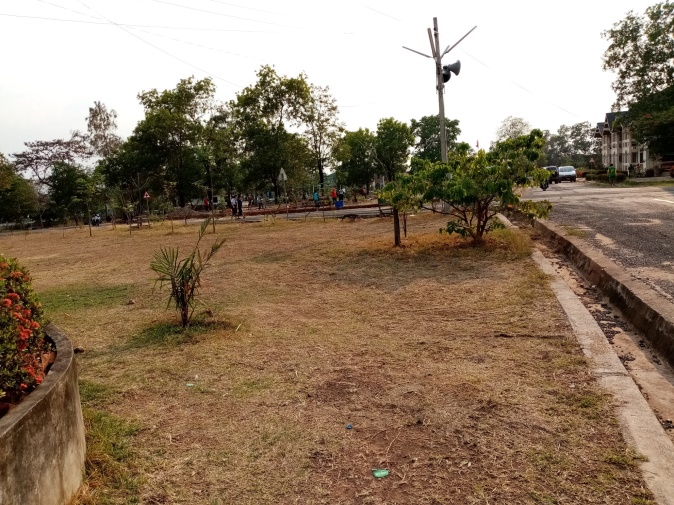 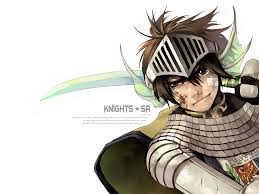 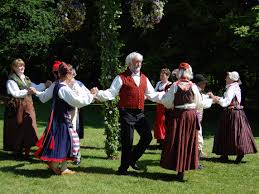 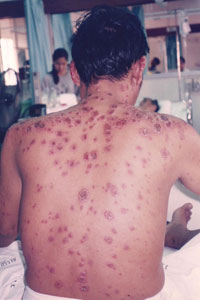 ແຜນການສ້າງແບບທົດສອບຊື່ແລະນາມສະກຸນຄູປະຈຳວິຊາ: ຜູ້ຊ່ວຍອາຈານຈັນທະວີໄຊ ແຫວນພະຈັນວິຊາສອນ ການວັດ ແລະ ການປະເມີນຜົນ ລະບົບ 12+4 ສາຍປະຖົມ ປີທີ 3ບົດທົດສອບວິຊາ: ການວັດ ແລະ  ການປະເມີນຜົນ    ລະບົບ 12+4 ປີ 3 ສາຍປະຖົມຊື່ແລະນາມສະກຸນ.................................................................ຄຳຊີ້ແຈງ: ໃຫ້ນັກສຶກສາອ່ານຄຳຖາມ ແລະ ຄຳຕອບ ແລ້ວໝາຍວົງມົນເອົາຄຳຕອບທີ່ເຫັນວ່າຖືກຕ້ອງທີ່ສຸດພຽງຂໍ້ດຽວ1.ແບບທົດສອບໝາຍເຖິງຫຍັງ ?   ( ຄວາມຮູ້-ຄວາມຈື່ຈຳ-ຄວາມຮູ້ໃນເນື້ອໃນຂອງບົດເລື່ອງ-ຄວາມຮູ້ກ່ຽວກັບຄຳສັບ ແລະ ນິຍາມ )    ກ. ຊຸດຂອງຄໍາຖາມທີ່ສ້າງຂຶ້ນ ຜູ່ຕອບສະແດງພຶດຕິກໍາໂຕ້ຕອບອອກມາເພື່ອໃຫ້ສັງເກດ ໄດ້ ຫຼື ວັດຜົນໄດ້    ຂ. ຊຸດຂອງຄໍາຖາມທີ່ສ້າງຂຶ້ນ ເພື່ອກະຕຸ້ນໃຫ້ຜູ່ຕອບສະແດງພຶດຕິກໍາໂຕ້ຕອບອອກມາເພື່ອໃຫ້ສັງເກດໄດ້ ຫຼື ວັດ        ຜົນໄດ້.    ຄ. ຊຸດຂອງຄໍາຖາມທີ່ສ້າງຂຶ້ນເພື່ອໃຫ້ຜູ່ຕອບສະແດງພຶດຕິກໍາໂຕ້ຕອບອອກມາເພື່ອໃຫ້ສັງເກດໄດ້ ຫຼື ວັດຜົນໄດ້    ງ. ຊຸດຂອງຄໍາຖາມທີ່ສ້າງຂຶ້ນແລ້ວໃຫ້ນັກຮຽນສະແດງພຶດຕິກໍາໂຕ້ຕອບອອກມາເພື່ອໃຫ້ສັງເກດໄດ້ ຫຼື ວັດຜົນໄດ້2. ຂໍ້ໃດໝາຍເຖິງແບບທົດສອບແບບອັດຕະໄນ?      ( ຄວາມຮູ້-ຄວາມຈື່ຈຳ-ຄວາມຮູ້ໃນເນື້ອໃນຂອງບົດເລື່ອງ-ຄວາມຮູ້ກ່ຽວກັບຄຳສັບ ແລະ ນິຍາມ )    ກ. ແບບທົດສອບທີ່ຄູ ກໍານົດຄໍາຖາມແລ້ວໃຫ້ຜູ່ຕອບຂຽນຍາວໆໂດຍທີ່ນັກຮຽນສາມາດສະແດງຄວາມຄິດ        ຄວາມເຫັນໄດ້ຢ່າງເຕັມທີ່.    ຂ. ແບບທົດສອບທີ່ຄູ ກໍານົດຄໍາຖາມແລ້ວໃຫ້ນັກຮຽນຕອບຍາວໆສາມາດສະແດງຄວາມຄິດເຫັນໄດ້ຢ່າງເຕັມທີ່    ຄ. ແບບທົດສອບທີ່ຄູ ກໍານົດຄໍາຖາມແລ້ວໃຫ້ນັກຮຽນສະແດງຄວາມຄິດຄວາມເຫັນໄດ້ຢ່າງເຕັມທີ່    ງ.  ແບບທົດສອບທີ່ຄູ ກໍານົດຄໍາຖາມນັກຮຽນສະແດງຄວາມຄິດຄວາມເຫັນໄດ້ຢ່າງເຕັມທີ່3. ແບບທົດສອບແບບປາລະໄນເປັນແບບທົດສອບຊະນິດໃດ ?    ( ຄວາມຮູ້-ຄວາມຈື່ຈຳ-ຄວາມຮູ້ກ່ຽວກັບວິທີການປະຕິບັດ-ຄວາມຮູ້ກ່ຽວກັບການຈັດປະເພດ )    ກ. ແບບຕອບຍາວ    ຂ. ແບບຕອບຕາມໃຈ    ຄ. ແບບຕອບຂຽນລຽງຄວາມ    ງ. ແບບຕອບສັ້ນໆ4. ຄຳໃດແມ່ນບົດທົດສອບ?    ( ຄວາມຮູ້-ຄວາມຈື່ຈຳ-ຄວາມຮູ້ໃນວິທີການປະຕິບັດ-ຄວາມຮູ້ກ່ຽວກັບການຈັດປະເພດ )    ກ. ຖາມ         ຂ. ເວົ້າ             ຄ.   ໄປ            ງ. ຈັບຄູ່5. ແບບຕື່ມຄຳ, ແບບເລືອກຕອບ ແລະ ແບບຈັບຄູ່ເປັນແບບທົດສອບຂອງຫຍັງ ?     ( ຄວາມຮູ້-ຄວາມຈື່ຈຳ-ຄວາມຮູ້ໃນໃຈຄວາມຂອງເລື່ອງ-ຄວາມຮູ້ກ່ຽວກັບຫູັກວິຊາການ ແລະ ການຂະຫຍາຍ )    ກ. ແບບທົດສອບອັດຕະໄນ    ຂ. ແບບທົດສອບປາລະໄນ    ຄ. ແບບທົດສອບຍ່ອຍ    ງ. ແບບທົດສອບລວມ6. ທ່ານສາມາດສ້າງແບບທົດສອບໄດ້ຈັກປະເພດ ? ( ການປະດິດສ້າງ )    ກ.  ໄດ້ 1 ປະເພດ          ຂ.  ໄດ້ 2 ປະເພດ        ຄ. ໄດ້ 3 ປະເພດ         ງ. ໄດ້ຫຼາຍປະເພດ7. ຈະເກີດຫຍັງຂຶ້ນ, ຖ້າມີແບບສອບປາກເປົ່າ  ? ( ປະດິດສ້າງ )      ກ. ສອບເສັງສໍາພາດ      ຂ. ສອບເສັງດ້ວຍການຂຽນ      ຄ. ສອບເສັງດ້ວຍການໝາຍເອົາ      ງ.  ສອບເສັງດ້ວຍການຕື່ມຄໍາ8. ທົດສອບຊະນິດໃດທີ່ໄດ້ມາຈາກແບບທົດສອບປາລະໄນ ? ( ການນໍາໄປໃຊ້ )    ກ. ແບບທົດສອບປາກເປົ່າ    ຂ. ແບບໃຫ້ປະຕິບັດຈິງ    ຄ. ແບບທົດສອບຍ່ອຍ   ງ . ແບບທົດສອບເລືອກຕອບ9.ຂໍ້ໃດເປັນແບບຄຳຖາມອັດຕາໄນ ? ( ການນຳໄປໃຊ້ )ກ. ...........ພູທີ່ສູງທີ່ສຸດໃນປະເທດລາວຄືພູເບ້ຍຂ.  ສາຂາຂອງແມ່ນໍ້າຂອງທີ່ຍາວທີ່ສຸດຄືນໍ້າ..................ຄ. ເລື່ອງສິນໄຊແມ່ນບົດປະພັນຂອງຜູ່ໃດ ?ງ.  ສັນຍາລັກທາງເຄມີຂອງນໍ້າຄື.....................................10. ການສັງເກດມີຄວາມໝາຍກົງກັບຂໍ້ໃດ ?     (ຄວາມຮູ້-ຄວາມຈື່ຈຳ-ຄວາມຮູ້ໃນເນື້ອໃນຂອງບົດເລື່ອງ-ຄວາມຮູ້ກ່ຽວກັບກົດເກນ ແລະ ຄວາມຈິງ )    ກ. ການພິຈາລະນາປະກົດການຕ່າງໆທີ່ເກີດຂຶ້ນເພື່ອຄົ້ນຫາຄວາມຈິງບາງຢ່າງໂດຍອາໄສປະສາດສໍາພັດຂອງຜູ່        ສັງເກດໂດຍກົງ    ຂ. ການພິຈາລະນາປະກົດການຕ່າງໆເພື່ອຄົ້ນຫາຄວາມຈິງບາງຢ່າງໂດຍອາໄສປະສາດສໍາພັດຂອງຜູ້ສັງເກດໂດຍກົງ    ຄ. ການພິຈາລະນາປະກົດການຕ່າງໆທີ່ເກີດຂຶ້ນໂດຍອາໄສປະສາດສໍາພັດຂອງຜູ່ສັງເກດໂດຍກົງ    ງ. ການພິຈາລະນາປະກົດການຕ່າງໆໂດຍອາໄສປະສາດສໍາພັດຂອງຜູ່ຖືກສັງເກດໂດຍກົງ11 ການສັງເກດຄວນສັງເກດແນວໃດຈຶ່ງຖືກຕ້ອງ ?     ( ຄວາມຮູ້-ຄວາມຈື່ຈຳ-ຄວາມຮູ້ໃນວິທີການປະຕິບັດ-ຄວາມຮູ້ກ່ຽວກັບລະບຽບແບບແຜນ )    ກ. ການສັງເກດໂດຍຜູ່ສັງເກດມີຮ່າງປະເມີນ    ຂ. ການສັງເກດໂດຍຜູ່ສັງເກດບັນທຶກເລື້ອຍໆ    ຄ. ການສັງເກດໂດຍຜູ່ສັງເກດມີແຕ່ແນມເບິ່ງຊື່ໆ    ງ. ການສັງເກດໂດຍຜູ່ສັງເກດເຂົ້າຮ່ວມໃນກິດຈະກໍາ12. ການສັງເກດໂດຍຜູ່ສັງເກດບໍ່ໄດ້ເຂົ້າຮ່ວມໃນກິດຈະກໍາຄວນນໍາໃຊ້ເຄື່ອງມືການສັງເກດແນວໃດຈຶ່ງຈະຖືກຕ້ອງ ?     (ຄວາມຮູ້-ຄວາມຈື່ຈຳ-ຄວາມຮູ້ໃນວິທີການປະຕິບັດ-ຄວາມຮູ້ກ່ຽວກັບລະບຽບແບບແຜນ )    ກ. ການສັງເກດໄປເລື້ອຍໆ    ຂ. ການສັງເກດເຂົ້າຮ່ວມກິດຈະກໍານໍາ    ຄ. ການສັງເກດທີ່ມີຮູບແບບແນ່ນອນ    ງ. ການສັງເກດໜຶ່ງຊົ່ວໂມງກໍແລ້ວ13. ເມື່ອກ່າວເຖິງການສັງເກດທີ່ບໍ່ມີຮູບແບບແນ່ນອນຄວນໃຊ້ການສັງເກດແບບນີ້ເລື່ອງໃດ ?     (ຄວາມຮູ້-ຄວາມຈຳ-ຄວາມຮູ້ໃນວິທີການປະຕິບັດ-ຄວາມຮູ້ກ່ຽວກັບສະບຽບແບບແຜນ )     ກ. ການສັງເກດເລື່ອງເກົ່າ     ຂ. ການສັງເກດເລື່ອງໃໝ່     ຄ. ການສັງເກດນັກຮຽນຜິດປົກກະຕິ     ງ.  ການສັງເກດນັກຮຽນມີຈຸດພິເສດ14. ການສັງເກດໄດ້ແບ່ງອອກເປັນຈັກແບບ ?      (ຄວາມຮູ້-ຄວາມຈື່ຈໍາ-ຄວາມຮູ້ໃນເນື້ອໃນຂອງບົດເລື່ອງ-ຄວາມຮູ້ກ່ຽວກັບກົດເກນ ແລະ ຄວາມຈິງ )     ກ.  2 ແບບ        ຂ.  3  ແບບ         ຄ. 4 ແບບ         ງ. 5 ແບບ15. ຂໍ້ໃດເປັນຄຸນນະລັກທີ່ສໍາຄັນຂອງການສັງເກດ ?     ( ຄວາມຮູ້-ຄວາມຈື່ຈຳ-ຄວາມຮູ້ກ່ຽວກັບວິທີການປະຕິບັດ-ຄວາມຮູ້ກ່ຽວກັບລະດັບຄາດໝາຍ )     ກ. ສາມາດບັນທຶກໃນເວລາບໍ່ຢູ່     ຂ. ສາມາດບັນທຶກໃນເວລາສອນ     ຄ. ສາມາດບັນທຶກຄວາມຈິງໄດ້ເລີຍ     ງ.  ສາມາດບັນທຶກຄວາມຈິງໃນລະຫວ່າງທີ່ເກີດເຫດການນັ້ນໆ16. ຂໍ້ໃດເປັນການສັງເກດຖືກວິທີ ? ( ຄວາມຮູ້-ຄວາມຈື່ຈຳ-ຄວາມຮູ້ໃນວິທີການປະຕິບັດ-ຄວາມຮູ້ກ່ຽວກັບວິທີການ)     ກ. ບັນທຶກຜົນຂອງການສັງເກດທັນທີ ແລະ ເປັນລະບົບ     ຂ. ບັນທຶກຜົນຂອງການສັງເກດເປັນລະບົບ     ຄ. ບັນທຶກຜົນຂອງການສັງເກດທັນທີ     ງ. ບັນທຶກຜົນຂອງການສັງເກດ ແລະ ວິເຄາະໄປນໍາ17. ການປະຕິບັດແນວໃດຈຶ່ງຈະຖືວ່າການສັງເກດທີ່ຖືກວິທີ ?    (ຄວາມຮູ້-ຄວາມຈື່ຈຳ-ຄວາມຮູ້ໃນວິທີການປະຕິບັດ-ຄວາມຮູ້ກ່ຽວກັບວິທີການ )     ກ. ການສັງເກດຄວນໃຊ້ຜູ່ສັງເກດ 2 ຄົນຂຶ້ນໄປ     ຂ. ການສັງເກດຄວນໃຊ້ຜູ່ສັງເກດ 3 ຄົນຂຶ້ນໄປ     ຄ. ການສັງເກດຄວນໃຊ້ຜູ່ສັງເກດ 4 ຄົນຂຶ້ນໄປ     ງ. ການສັງເກດຄວນໃຊ້ຜູ່ສັງເກດຫຼາຍໆຄົນ18. ການສັງເກດຫຼາຍໆຄັ້ງມັນຈະຊ່ວຍໃຫ້ຄູເຮົາດ້ານໃດ ?     (ຄວາມຮູ້-ຄວາມຈື່ຈຳ-ຄວາມຮູ້ໃນວິທີການປະຕິບັດ-ຄວາມຮູ້ກ່ຽວກັບລະດັບຂັ້ນ ແລະ ແນວໂນ້ມ )     ກ. ຊ່ວຍໃຫ້ຄູເຮົາມີເທັກນິກໃນການສັງເກດດີຂຶ້ນ     ຂ. ຊ່ວຍໃຫ້ຄູເຮົາໄດ້ຂໍ້ມູນຫຼາຍຢ່າງ     ຄ. ຊ່ວຍໃຫ້ຄູເຮົາສາມາດວິເຄາະບັນຫາໄດ້ຫຼາຍ     ງ. ຊ່ວຍໃຫ້ຄູເຮົາເອົາບັນຫາມາວິເຄາະ19. ການສັງເກດມີຈຸດອ່ອນດ້ານໃດ ?     (ຄວາມຮູ້-ຄວາມຈື່ຈຳ-ຄວາມຮູ້ໃນວິທີການປະຕິບັດ-ຄວາມຮູ້ກ່ຽວກັບລະບຽບແບບແຜນ )    ກ. ມີຄວາມສະບາຍໃຈທັງສອງຝ່າຍ    ຂ. ສິ້ນເປື່ອງເວລາໃນການສັງເກດ    ຄ. ຜູ່ສັງເກດໄດ້ຂໍ້ມູນຄົບຖ້ວນ    ງ. ຜູ່ສັງເກດໄດ້ຂໍ້ມູນມາວິເຄາະ20. ຈະເກີດຫຍັງຂຶ້ນ, ຖ້າມີຫຼັກການໃນການສັງເກດ ( ການປະດິດສ້າງ )      ກ. ເຮັດໃຫ້ການສອນຂອງຄູໄດ້ມີການປັບປ່ຽນແຕ່ລະໄລຍະ      ຂ. ເຮັດໃຫ້ຄູເຮົາມີຂໍ້ມູນຄົບຖ້ວນດີ      ຄ. ເຮັດໃຫ້ຄູເຮົາໄດ້ມີການປັບປຸງການສອນຂອງຕົນເອງດີຂຶ້ນ      ງ.  ຊ່ວຍໃຫ້ໄດ້ຂໍ້ມູນໃນສະຖານະການຕ່າງໆຢ່າງແທ້ຈິງ21. ທ່ານສາມາດສ້າງແບບສັງເກດໂດຍຜູ່ສັງເກດບໍ່ໄດ້ເຂົ້າຮ່ວມໃນກິດຈະກໍາຈັກແບບ ? ( ປະດິດສ້າງ)      ກ.    2 ແບບ        ຂ.   3 ແບບ        ຄ. 4 ແບບ        ງ.  5 ແບບ22. ຂໍ້ໃດເປັນການສັງເກດໂດຍຜູ່ສັງເກດເຂົ້າຮ່ວມໃນກິດຈະກໍາ ? ( ການນໍາໄປໃຊ້ )     ກ. ຜູ່ສັງກດເຂົ້າຮ່ວມໃນກິດຈະກໍານັ້ນໂດຍກົງກັບຜູ່ຖືກສັງເກດອາດຮ່ວມກິດຈະກໍາຮ່ວມກັນ     ຂ. ຜູ່ສັງເກດຢູ່ພາຍນອກວົງຂອງຜູ່ຖືກສັງເກດຄືສັງເກດໃນຖານະທີ່ເປັນບຸກຄົນພາຍນອກ     ຄ. ຜູ່ສັງເກດໃນການສັງເກດດ້ວຍຄວາມລະມັດລະວັງ ແລະ ພິຈາລະນາໃຫ້ຖີ່ຖ້ວນ     ງ.  ຜູ່ຖືກສັງເກດຕ້ອງຮູ້ວ່າເຮົາກໍາລັງສັງເກດເຂົາຢູ່23. ເຫດໃດການສັງເກດທີ່ບໍ່ມີຮູບແບບແນ່ນອນຈິ່ງຕ້ອງມີ ? ( ການນໍາໄປໃຊ້ )      ກ. ຜູ່ສັງເກດໄດ້ກໍານົດເລື່ອງທີ່ຈະສັງເກດສະເພາະໄວ້ແລ້ວໂດຍຄາດວ່າພຶດຕິກໍາທີ່ຈະສັງເກດນັັ້ນຈະເກີດຂຶ້ນໃນ         ຊ່ວງເວລາທີ່ຈະສັງເກດ     ຂ. ຜູ່ສັງເກດບໍ່ໄດ້ເຈາະຈົງສະເພາະສິ່ງທີ່ຈະສັງເກດພຽງຢ່າງດຽວຕ້ອງສັງເກດເບິ່ງເລື່ອງຕ່າງໆທີ່ກ່ຽວຂ້ອງອີກຕື່ມ     ຄ. ຜູ່ສັງເກດຕ້ອງມີຈຸດປະສົງຂອງການສັງເກດທີ່ແນ່ນອນວ່າຈະສັງເກດພຶດຕິກໍາໃດ     ງ. ຜູ່ສັງເກດຄວນສັງເກດໃຫ້ຕໍ່ເນື່ອງກັນຕ້ອງສັງເກດຫຼາຍໆຄັ້ງ ແລະ ຫຼາຍໆສະຖານະການ24. ການສໍາພາດມີຄວາມໝາຍກົງກັບຂໍ້ໃດ ?        (ຄວາມຮູ້-ຄວາມຈຳ-ຄວາມຮູ້ໃນເນື້ອໃນຂອງບົດເລື່ອງ-ຄວາມຮູ້ກ່ຽວກັບກົດເກນ ແລະ ຄວາມຈິງ )   ກ. ສົນທະນາກັນຢ່າງມີຈຸດໝາຍລະຫວ່າງຜູ່ສໍາພາດ ແລະ ຜູ່ຖືກສໍາພາດວັດຖຸປະສົງຜູ່ສໍາພາດກໍານົດໄວ້   ຂ. ສົນທະນາກັນລ່ວງໜ້າການສຳພາດນີ້ໃຊ້ໄດ້ຜົນດີໃນການເກັບກຳຂໍ້ມູນກ່ຽວກັບຄວາມຮູ້ສຶກ,ຄວາມສົນໃຈ,ຄວາມ       ຄິດເຫັນ ຫຼື ທັດສະນະຄະຕິ   ຄ. ສົນທະນາກັນໜ້າຕໍ່ໜ້າຢ່າງມີຈຸດປະສົງທີ່ກໍານົດໄວ້ລ່ວງໜ້າການນໍາໃຊ້ໄດ້ຜົນດີໃນການເກັບກໍາຂໍ້ມູນກ່ຽວກັບ       ຄວາມຮູ້ສຶກ, ຄວາມສົນໃຈ, ຄວາມຄິດເຫັນ ຫຼື ທັດສະນະຄະຕິຕ່າງໆ   ງ. ສົນທະນາກ່ຽວກັບການຈັດກິດຈະກໍາການຮຽນ-ການສອນຂອງຄູປະຈຳວິຊາ25. ສິ່ງໃດບໍ່ກ່ຽວຂ້ອງກັບການສໍາພາດ ?        (ຄວາມຮູ້-ຄວາມຈື່ຈໍາ-ຄວາມຮູ້ໃນວິທີການປະຕິບັດ-ຄວາມຮູ້ກ່ຽວກັບການຈັດປະເພດ)     ກ. ຄວາມຮູ້ສຶກ     ຂ.ຄວາມສົນໃຈ     ຄ.ຄວາມຄິດເຫັນ     ງ. ຄູສອນດີ26.ສິ່ງໃດທີ່ເຮັດໃຫ້ຄູ-ອາຈານນຶກເຖິງການສຳພາດ ?     (ຄວາມຮູ້-ຄວາມຈື່ຈໍາ-ຄວາມຮູ້ໃນເນື້ອໃນຂອງບົດເລື່ອງ-ຄວາມຮູ້ກ່ຽວກັບກົດເກນ ແລະ  ຄວາມເປັນຈິງ )     ກ. ຄູມີຄວາມຊ່ວຍນັກຮຽນ     ຂ. ຄູໃຫ້ການແນະນໍານັກຮຽນ     ຄ. ຄວາມສົນໃຈ     ງ. ຄູໃຫ້ວຽກບ້ານນັກຮຽນ27. ຄໍາວ່າ “ການກະກຽມກ່ອນການສຳພາດ” ມີຄວາມໝາຍກົງກັບຂໍ້ໃດ ?  (ຄວາມຮູ້-ຄວາມຈື່ຈຳ-ຄວາມຮູ້ໃນເນື້ອໃນເລື່ອງ-ຄວາມຮູ້ກ່ຽວກັບຄຳສັບ ແລະ ນິຍາມ )     ກ. ຜູ່ສໍາພາດສ້າງແບບສໍາພາດລະອຽດພ້ອມທັງສຶກສາການສໍາພາດໃຫ້ດີ     ຂ. ຜູ່ສໍາພາດຕ້ອງໄດ້ສໍາພາດໄປຕາມແຕ່ລະຂັ້ນຕອນ     ຄ. ຜູ່ສໍາພາດຕ້ອງໄດ້ສຶກສາບົດສໍາພາດລະອຽດກ່ອນການສໍາພາດ     ງ.  ຜູ່ສໍາພາດຕ້ອງເຂົ້າໃຈລະອຽດໃນເລື່ອງທີ່ຈະສໍາພາດເຊັ່ນ: ຈຸດປະສົງ, ຄໍາຖາມ ຄໍາຕອບປະເພດຕ່າງໆທີ່ກໍານົດ         ໄວ້ລ່ວງໜ້າໃນແບບສຳພາດ.  28.“ໄດ້ຂໍ້ມູນຈິງຈາກບຸກຄົນທີ່ຕ້ອງການ” ເປັນເນື້ອໃນດ້ານໃດຂອງການສໍາພາດ ?      (ຄວາມຮູ້-ຄວາມຈື່ຈຳ-ຄວາມຮູ້ໃນວິທີການປະຕິບັດ-ຄວາມຮູ້ກ່ຽວກັບການຈັດປະເພດ )    ກ. ດ້ານດີ          ຂ. ດ້ານຈໍາກັດ         ຄ. ດ້ານປະລິມານ        ງ. ດ້ານເນື້ອໃນ29. ເວລາດໍາເນີນສໍາພາດສ່ວນໃຫຍ່ມັກມີເນື້ອໃນຊະນິດໃດ ?     (ຄວາມຮູ້-ຄວາມຈໍາ-ຄວາມຮູ້ໃນວິທີການປະຕິບັດ-ຄວາມຮູ້ກ່ຽວກັບລະດັບຂັ້ນ ແລະ ທ່າອ່ຽງ )  ກ. ກ່ອນຈະສໍາພາດຜູ່ສໍາພາດຕ້ອງແນະນໍາຕົວເອງ ແລະ ສະເໜີຈຸດປະສົງຂອງການສໍາພາດ  ຂ. ຄວນບັນທຶກຄໍາຕອບທັນທີຫຼັງຈາກສໍາພາດແລ້ວເພື່ອໃຫ້ໄດ້ຂໍ້ມູນຄົບຖ້ວນ  ຄ. ໃນເມື່ອຜູ່ຖືກສໍາພາດຕອບຄໍາຖາມບໍໍ່ຊັດເຈນ ຫຼື ບໍເພິ່ງພໍໃຈກໍຄວນຖາມຄືນໃໝ່ດ້ວຍວິທີການອັນແນບນຽນກວ່າ       ເກົ່າ.   ງ. ໃນການສໍາພາດຖ້າບໍໍ່ໄດ້ຄໍາຕອບໃນຂໍ້ໃດຄວນບັນທຶກເຫດຜົນໄວ້ພ້ອມ30. ການສໍາພາດດ້ານຈໍາກັດມີລັກສະນະແນວໃດ ?    (ຄວາມຮູ້-ຄວາມຈື່ຈໍາ-ຄວາມຮູ້ໃນວິທີການປະຕິບັດ-ຄວາມຮູ້ກ່ຽວກັບລະດັບຄາດໝາຍ)   ກ. ຂໍ້ມູນທີ່ໄດ້ຂຶ້ນຢູ່ກັບຄວາມສາມາດຂອງຜູ່ສໍາພາດເຊິ່ງແຕ່ລະຄົນບໍ່ຄືກັນ   ຂ. ຂໍ້ມູນໄດ້ຄົບຖ້ວນຈາກທຸກຄົນທີ່ເຂົ້າໃຈພາສາດຽວກັນ   ຄ. ໄດ້ຂໍ້ມູນຈິງຈາກບຸກຄົນທີ່ຕ້ອງການ   ງ. ສາມາດປ່ຽນຄຳຖາມໃຫ້ຊັດເຈນໃນກໍລະນີທີ່ຜູ່ຖືກສໍາພາດບໍ່ເຂົ້າໃຈຄໍາຖາມ31. ທ່ານສາມາດສ້າງແບບສໍາພາດໄດ້ຈັກຮູບແບບ ? ( ການປະດິດສ້າງ )     ກ. 4 ຮູບແບບ          ຂ. 3 ຮູບແບບ    ຄ.  2 ຮູບແບບ      ງ. 1 ຮູບແບບ32. ຈະເກີດຫຍັງຂຶ້ນ, ຖ້າຄູສໍາພາດນັກຮຽນໃນຫ້ອງຂອງຕົນ ? ( ການປະດິດສ້າງ )     ກ. ຈະໄດ້ຂໍ້ມູນກ່ຽວກັບຄວາມສົນໃຈໃນການຮຽນຂອງນັກຮຽນ     ຂ. ຈະໄດ້ຂໍ້ມູນກ່ຽວກັບທັດສະນະຄະຕິໃນການຮຽນຂອງນັກຮຽນ     ຄ. ຈະໄດ້ຂໍ້ມູນກ່ຽວກັບໃນການຕອບ ແລະ ຕອບຢ່າງເປັນອິດສະຫຼະ     ງ.   ຈະໄດ້ວິເຄາະຂໍ້ມູນໄດ້ງ່າຍແບບສໍາພາດດຽວກັນ33. ຖ້າຄູຢາກຮູ້ກ່ຽວກັບຄວາມຮູ້ສຶກ,ຄວາມສົນໃຈ ທັດສະນະຄະຕິຂອງນັກຮຽນ ແລະ ເຮົາຄວນນໍາໃຊ້ເຄື່ອງມືຫຍັງ ?        ( ການນໍາໄປໃຊ້ )     ກ. ແບບສອບຖາມ     ຂ. ການໃຫ້ສ້າງຈິນຕະນາການ     ຄ. ການສຶກສາລາຍກໍລະນີ     ງ. ການສໍາພາດ34.​ຂໍ້ມູນຊະນິດໃດທີ່ໄດ້ຈາກການສໍາພາດ ? ( ການນໍາໄປໃຊ້ )    ກ. ມີ-ບໍ່ມີ, ມັກ-ບໍ່ມັກຂອງນັກຮຽນ    ຂ. ຄວາມຄິດເຫັນ ແລະ ບຸກຄະລິກພາບຂອງນັກຮຽນ    ຄ. ຄວນສົນໃຈ ແລະ ບຸກຄະລິກພາບຂອງນັກຮຽນ    ງ. ຄວາມຄິດເຫັນ  ຫຼື ທັດສະນະຄະຕິຂອງນັກຮຽນ35. ແບບສອບຖາມມີຄວາມໝາຍກົງກັບຂໍ້ໃດ ?   ( ຄວາມຮູ້-ຄວາມຈື່ຈຳ-ຄວາມຮູ້ໃນເນື້ອໃນຂອງບົດເລື່ອງ-ຄວາມຮູ້ກ່ຽວກັບກົດເກນ ແລະ ຄວາມຈິງ )    ກ. ຊຸດຂອງຄໍາຖາມກ່ຽວກັບເລື່ອງໃດເລື່ອງໜຶ່ງເພື່ອໃຊ້ການເກັບກໍາລວບລວມຂໍ້ມູນຈາກກຸ່ມຕົວຢ່າງທີ່ຕ້ອງການສຶກ        ສາ   ຂ. ຊຸດຄໍາຖາມທີ່ປະກອບດ້ວຍຄໍາຖາມທີ່ມີຄໍາຕອບໄວ້ໃຫ້ຜູ່ຖືກເລືອກຕອບ   ຄ. ຊຸດຂອງຄໍາຖາມທີ່ບໍ່ສາມາດກໍານົດຄໍາຕອບໃຫ້ເລືອກແຕ່ເປີດໂອກາດໃຫ້ຜູ່ຖືກຖາມນັ້ນຕອບໂດຍໃຊ້ຄໍາເວົ້າຂອງ       ຕົນເອງ   ງ. ຊຸດຄໍາຖາມທີ່ເຮົາຕ້ອງການສຶກສາ36. ຄໍາວ່າ “ແບບສອບຖາມແບບປາຍເປີດ”ມີຄວາມໝາຍກົງກັບຂໍ້ໃດ ?    (ຄວາມຮູ້-ຄວາມຈື່ຈໍາ-ຄວາມຮູ້ໃນເນື້ອໃນຂອງບົດເລື່ອງ-ຄວາມຮູ້ກ່ຽວກັບຄໍາສັບ ແລະ ນິຍາມ )    ກ. ແບບສອບຖາມທີ່ມີຂໍ້ມູນລະອຽດຖີ່ຖ້ວນ    ຂ. ແບບສອບຖາມທີ່ປະກອບດ້ວຍຄໍາຖາມທີ່ບໍ່ໄດ້ກໍານົດຄໍາຕອບໃຫ້ເລືອກແຕ່ເປີດໂອກາດໃຫ້ຜູ່ຖືກຖາມນັ້ນຕອບ        ໂດຍໃຊ້ຄໍາເວົ້າຂອງຕົນເອງ.    ຄ. ແບບສອບຖາມທີ່ປະກອບຄໍາຖາມທີ່ມີຄໍາຕອບໄວ້ໃຫ້ຜູ່ອື່ນເລືອກຕອບ    ງ. ແບບສອບຖາມທີ່ມີຂໍ້ມູນໃນການສະແດງຄວາມຄິດເຫັນ,ບຸກຄະລິກພາບ ແລະ ຄວາມສົນໃຈຕ່າງໆ37. ໃຊ້ໄດ້ສະເພາະບຸກຄົນທີ່ຮູ້ໝັງສືເທົ່ານັ້ນເປັນເນື້ອໃນດ້ານໃດຂອງການສອບຖາມ ?     (ຄວາມຮູ້-ຄວາມຈື່ຈໍາ-ຄວາມຮູ້ໃນວິທີການປະຕິບັດ-ຄວາມຮູ້ກ່ຽວກັບການຈັດປະເພດ )    ກ. ດ້ານດີ      ຂ. ດ້ານປະລິມານ    ຄ. ດ້ານເນື້ອໃນ           ງ. ດ້ານຈໍາກັດ38. ເວລາດໍາເນີນການສອບຖາມສ່ວນໃຫຍ່ມັກມີເນື້ອໃນຊະນິດໃດ ?     (ຄວາມຮູ້-ຄວາມຈື່ຈໍາ-ຄວາມຮູ້ໃນວິທີການປະຕິບັດ-ຄວາມຮູ້ກ່ຽວກັບຂັ້ນ ແລະ ທ່າອ່ຽງ )    ກ. ແບບສອບຖາມຄວາມຈໍາ    ຂ. ແບບສອບຖາມແບບປາຍເປີດ    ຄ. ແບບສອບຖາມເຈາະຈີ້ມ    ງ.  ແບບສອບຖາມບຸກ39.ແບບສອບຖາມແບ່ງອອກເປັນຈັກປະເພດ ?    (ຄວາມຮູ້-ຄວາມຈື່ຈໍາ-ຄວາມຮູ້ໃນເນື້ອໃນຂອງບົດເລື່ອງ-ຄວາມຮູ້ກ່ຽວກັບກົດເກນ ແລະ ຄວາມຈິງ )     ກ. 4 ປະເພດ         ຂ. 3 ປະເພດ    ຄ.  2 ປະເພດ      ງ. 1 ປະເພດ40. ເວລາດໍາເນີນສອບຖາມສ່ວນໃຫຍ່ມັກມີແບບສອບຖາມຊະນິດໃດ ?     (ຄວາມຮູ້-ຄວາມຈື່ຈໍາ-ຄວາມຮູ້ໃນວິທີການປະຕິບັດ-ຄວາມຮູ້ກ່ຽວກັບຂັ້ນ ແລະ ທ່າອ່ຽງ )    ກ. ແບບສອບຖາມສັ້ນ ແລະ ຍາວ    ຂ. ແບບສອບຖາມສັ້ນ    ຄ. ແບບສອບຖາມຍາວ    ງ. ແບບສອບຖາມປາຍປິດ ແລະ ປາຍເປີດ41. ຫຼັກການສ້າງແບບສອບຖາມທີ່ດີມີຄຸນລັກສະນະແນວໃດ ?     (ຄວາມຮູ້-ຄວາມຈື່ຈໍາ-ຄວາມຮູ້ໃນວິທີການປະຕິບັດ-ຄວາມຮູ້ກ່ຽວກັບລະດັບຄາດໝາຍ)     ກ. ຄວນຈັດລຽງຄໍາຖາມໃຫ້ມີການພົວພັນ ແລະ ເນື່ອງກັນ     ຂ. ຄວນຈັດລຽງຄໍາຖາມໃຫ້ມີການພົວພັນ     ຄ. ຄວນໃຊ້ຄໍາຖາມທີ່ແນະນໍາຄໍາຕອບ     ງ.  ຄວນມີຫຼາຍຕົວເລືອກໃນຄໍາຕອບຂອງແຕ່ລະຂໍ້42. ຄໍາຖາມທີ່ດີຄວນມີລັກສະນະແນວໃດ ?     (ຄວາມຮູ້-ຄວາມຈື່ຈໍາ-ຄວາມຮູ້ໃນວິທີການປະຕິບັດ-ຄວາມຮູ້ກ່ຽວກັບລະດັບຄາດໝາຍ)     ກ. ຄໍາຖາມແຕ່ລະຂໍ້ຄວນຖາມ 3 ບັນຫາເທົ່ານັ້ນ     ຂ. ຄໍາຖາມແຕ່ລະຂໍ້ຄວນຖາມ 2 ບັນຫາເທົ່ານັ້ນ     ຄ.. ຄໍາຖາມແຕ່ລະຂໍ້ຄວນຖາມ 1 ບັນຫາເທົ່ານັ້ນ     ກ. ຄໍາຖາມແຕ່ລະຂໍ້ຄວນຖາມບັນຫາດຽວເທົ່ານັ້ນ43. ທ່ານສາມາດສ້າງແບບສອບຖາມໄດ້ຈັກປະເພດ ? ( ການປະດິດສ້າງ )     ກ. 4 ປະເພດ          ຂ. 3 ປະເພດ    ຄ.  2 ປະເພດ      ງ. 1 ປະເພດ44.ຈະເກີດຫຍັງຂຶ້ນ, ຖ້າຄູສອບຖາມນັກຮຽນໃນຫ້ອງຂອງຕົນ ? ( ການປະດິດສ້າງ )     ກ. ຈະໄດ້ຂໍ້ມູນກ່ຽວກັບຄວາມຄິດເຫັນ, ບຸກຄະລິກພາບ ແລະ ຄວາມສົນໃຈຕ່າງໆ     ຂ. ຈະໄດ້ຂໍ້ມູນກ່ຽວກັບທັດສະນະຄະຕິໃນການຮຽນຂອງນັກຮຽນ     ຄ. ຈະໄດ້ຂໍ້ມູນກ່ຽວກັບໃນການຕອບ ແລະ ຕອບຢ່າງເປັນອິດສະຫຼະ     ງ.   ຈະໄດ້ວິເຄາະຂໍ້ມູນໄດ້ງ່າຍແບບສອບຖາມດຽວກັນ45. ຖ້າຄູຢາກຮູ້ກ່ຽວກັບຄວາມຄິດເຫັນ, ບຸກຄະລິກພາບ ແລະ ຄວາມສົນໃຈຕ່າງໆ  ເຮົາຄວນນໍາໃຊ້ເຄື່ອງມືຫຍັງ ?        ( ການນໍາໄປໃຊ້ )     ກ. ແບບສອບຖາມ     ຂ. ການໃຫ້ສ້າງຈິນຕະນາການ     ຄ. ການສຶກສາລາຍກໍລະນີ     ງ. ການສໍາພາດ46.​ຂໍ້ມູນຊະນິດໃດທີ່ໄດ້ຈາກການສອບຖາມ ? ( ການນໍາໄປໃຊ້ )    ກ. ມີ-ບໍ່ມີ, ມັກ-ບໍ່ມັກຂອງນັກຮຽນ    ຂ. ຄວາມຄິດເຫັນ ຫຼື  ບຸກຄະລິກພາບຂອງນັກຮຽນ    ຄ. ບຸກຄະລິກພາບ ແລະ ຄວາມສົນໃຈຕ່າງໆ    ງ. ຄວາມຄິດເຫັນ  ຫຼື ທັດສະນະຄະຕິຂອງນັກຮຽນ47. ແບບສອບຖາມດ້ານດີມີລັກສະນະແນວໃດ ?     (ຄວາມຮູ້-ຄວາມຈື່ຈໍາ-ຄວາມຮູ້ໃນວິທີການປະຕິບັດ-ຄວາມຮູ້ກ່ຽວກັບລະດັບຄາດໝາຍ)    ກ. ຂໍ້ມູນມີຄວາມຫຼາກຫຼາຍຂຶ້ນ    ຂ. ຂໍ້ມູນມີຄວາມຊັດເຈນຫຼາຍຂຶ້ນ    ຄ. ຂໍ້ມູນມີຄວາມຄົບຖ້ວນຂຶ້ນ    ງ.  ຂໍ້ມູນມີຄວາມລັບເປັນຢ່າງດີ48. ຂໍ້ໃດດ້ານຈໍາກັດຂອງແບບສອບຖາມ ?     (ຄວາມຮູ້-ຄວາມຈື່ຈໍາ-ຄວາມຮູ້ໃນວິທີການປະຕິບັດ-ຄວາມຮູ້ກ່ຽວກັບວິທີການ)    ກ. ໃຊ້ໄດ້ສະເພາະບຸກຄົນທີ່ຮູ້ໜັງສືເທົ່ານັ້ນ    ຂ.  ໃຊ້ໄດ້ນໍາບຸກຄົນທົ່ວໄປ    ຄ.  ໃຊ້ໄດ້ນໍາບຸກຄົນທີ່ເປັນພະນັກງານ    ງ.    ໃຊ້ໄດ້ນໍາບຸກຄົນທີ່ເປັນກໍາມະກອນ49. ທ່ານສາມາດສ້າງໂຄງສ້າງຂອງແບບສອບຖາມຈັກພາກສ່ວນ ? ( ການປະດິດສ້າງ )      ກ. 5 ພາກສ່ວນ       ຂ. 4 ພາກສ່ວນ       ຄ.  3 ພາກສ່ວນ       ງ. 2 ພາກສ່ວນ50 ຈະເກີດຫຍັງຂຶ້ນ, ຖ້າຄູສອນສອບຖາມນັກຮຽນໃນຫ້ອງຂອງຕົນ ? ( ການປະດິດສ້າງ )     ກ. ຂໍ້ມູນມີຄວາມຊັດເຈນຫຼາຍຂຶ້ນ     ຂ. ຂໍ້ມູນໄດ້ມາ ສາມາດວິເຄາະໄດ້     ຄ. ຂໍ້ມູນທີ່ໄດ້ມາເປັນຂໍ້ມູນດິບ     ງ. ຂໍ້ມູນທີ່ໄດ້ມາເປັນຕົວເລກ51. ຖ້າຄູຢາກຮູ້ນັກຮຽນກ່ຽວກັບຄວາມຄິດເຫັນ, ບຸກຄະລິກພາບ ແລະ ຄວາມສົນໃຈຕ່າງໆເຮົາຄວນນໍາໃຊ້ເຄື່ອງວັດ      ຜົນການສຶກສາແບບໃດ ? ( ການນໍາໄປໃຊ້ )    ກ. ການສໍາພາດ        ຂ. ການສຶກສາລາຍກກໍລະນີ       ຄ. ແບບສອບຖາມ        ງ. ການໃຫ້ສ້າງຈິນຕະນາການ52. ຂໍ້ມູນຊະນິດໃດທີ່ໄດ້ຈາກແບບສໍາພາດ ? ( ການນໍາໄປໃຊ້ )     ກ. ຄວາມຄິດຄວາມເຫັນຈາກຜູ່ຕອບໃກ້ຄຽງກັນ     ຂ. ຄວາມຄິດຄວາມເຫັນຈາກຜູ່ຕອບໃກ້ກັນ     ຄ. ຄວາມຄິດຄວາມເຫັນຈາກຜູ່ຕອບໄກກັນ     ງ. ຄວາມຄິດຄວາມເຫັນຈາກຜູ່ຕອບບໍ່ກົງກັນ53.ການປະຕິບັດຈິງໝາຍເຖິງຫຍັງ ?    (ຄວາມຮູ້-ຄວາມຈື່ຈໍາ-ຄວາມຮູ້ໃນເນື້ອໃນຂອງບົດເລື່ອງ-ຄວາມຮູ້ກ່ຽວກັບຄຳສັບ ແລະ ນິຍາມ )   ກ.ພຶດຕິກໍາທີ່ສະແດງອອກໃນການປະຕິບັດ   ຂ. ພຶດຕິກໍາດ້ານທັກສະພິໄສທີ່ມີຢູ່ໃນລາຍວິຊາທີ່ມີພາກປະຕິບັດຕົວຈິງ   ຄ.ພຶດຕິກໍາດ້ານທັກສະພິໄສທີ່ມີຢູ່ໃນລາຍວິຊາທີ່ມີພາກທິດສະດີ   ງ. ພຶດຕິກໍາດ້ານທັກສະພິໄສທີ່ມີຢູ່ໃນພາກປະຕິບັດ54. ຄໍາໃດແມ່ນຂັ້ນຕອນໃນການວັດຜົນການປະຕິບັດຕົວຈິງ ?   (ຄວາມຮູ້-ຄວາມຈື່ຈໍາ-ຄວາມຮູ້ໃນວິທີການປະຕິບັດ-ຄວາມຮູ້ກ່ຽວກັບການຈັດປະເພດ )   ກ. ຖາມນໍາໝູ່     ຂ. ປະຕິບັດ      ຄ. ປະຕິບັດຈິງ      ງ. ການຈໍາແນກ55 ການປະຕິບັດຈິງມີຈັກລະດັບຂັ້ນ ?     ( ຄວາມຮູ້-ຄວາມຈື່ຈໍາ-ຄວາມຮູ້ໃນເນື້ອໃນຂອງບົດເລື່ອງ-ຄວາມຮູ້ກ່ຽວກັບກົດເກນ ແລະ ຄວາມຈິງ )    ກ. 4 ລະດັບຂັ້ນ              ຂ. 5 ລະດັບຂັ້ນ      ຄ. 6 ລະດັບຂັ້ນ       ງ. 7 ລະດັບຂັ້ນ 56.ພະລະສຶກສາ, ສິລະປະສຶກສາ,ເທັກໂນ ແລະ ຫັດຖະກຳ ເປັນການວັດຜົນແບບຫຍັງ ?       ( ຄວາມຮູ້-ຄວາມຈື່ຈຳ-ຄວາມຮູ້ໃນໃຈຄວາມຂອງເລື່ອງ-ຄວາມຮູ້ກ່ຽວກັບຫຼັກວິຊາການ ແລະ ການຂະຫຍາຍ)     ກ. ການຈັດອັນດັບຄຸນນະພາບ     ຂ. ການໃຫ້ສ້າງຈິນຕະນາການ     ຄ. ການປະຕິບັດຕົວຈິງ     ງ. ການສຶກສາລາຍກໍລະນີ    ຂ. ນັກຮຽນເຮັດແລ້ວໄວ    ຄ.ນັກຮຽນເຮັດແລ້ວຊ້າ    ງ. ນັກຮຽນເຮັດສໍ່າເວລາຄູໃຫ້57. ການສຶກສາລາຍກໍລະນີໝາຍເຖິງຫຍັງ ?    (ຄວາມຮູ້-ຄວາມຈື່ຈຳ-ຄວາມຮູ້ໃນເນຶ້ອໃນຂອງບົດເລື່ອງ-ຄວາມຮູ້ກ່ຽວກັບຄໍາສັບ ແລະ ນິຍາມ )    ກ. ນັກຮຽນທີ່ມີບັນຫາເທົ່ານັ້ນເຊັ່ນ: ຂີ້ດື້, ຂາດຮຽນເລື້ອຍໆ ຜົນການຮຽນຕໍ່າຫຼາບ, ນັກຮຽນທີ່ຮຽນເກັ່ງຜິດປົກະຕິ        ບໍ່ສາມາດເຂົ້າກັບໝູ່ຄູ່ໄດ້.    ຂ. ນັກຮຽນທີ່ມີໝູ່ຄູ່ຫຼາຍທີ່ສຸດ, ນັກຮຽນບໍ່ມາຮຽນ, ນັກຮຽນຜິດກັນ    ຄ. ນັກຮຽນທີ່ມີຄວາມດຸໜັ່ນໃນການຮຽນ, ນັກຮຽນອອກແຮງງານ, ນັກຮຽນມັກຮຽນໜັງສື    ງ.  ນັກຮຽນມີຈຸດພິສຸດຕ່າງໝູ່ທີ່ສຸດ58. ຂໍ້ໃດຄວນໃຊ້ເຄື່ອງມືການສັງເກດ, ການສໍາພາດ ແລະ ແບບສັງຄົມມິຕິ.... ?    (ຄວາມຮູ້-ຄວາມຈໍາ-ຄວາມຮູ້ໃນເນື້ອໃນຂອງບົດເລື່ອງ-ຄວາມຮູ້ກ່ຽວກັບຄຳສັບ ແລະ ນິຍາມ )  ກ. ນັກຮຽນທີ່ມີຄວາມດຸໜັ່ນໃນການຮຽນ, ນັກຮຽນມັກອອກແຮງານ, ນັກຮຽນທີ່ຮຽນເກັ່ງຜິດປົກກະຕິ ບໍ່ສາມາດ        ເຂົ້າກັບໝູ່ຄູ່ໄດ້.  ຂ. ນັກຮຽນຂີ້ດື້, ຂາດຮຽນເລື້ອຍໆ, ຜົນການຮຽນຕໍ່າຫຼາຍ, ນັກຮຽນທີ່ຮຽນເກັ່ງຜິດປົກກະຕິບໍ່ສາມາດເຂົ້າກັບໝູ່ຄູ່ໄດ້  ຄ. ນັກຮຽນທີ່ມີຈຸດພິເສດຕ່າງໝູ່ຄູ່  ງ. ນັກຮຽນທີ່ມີໝູ່ຄູ່ຫຼາຍທີ່ສຸດ, ນັກຮຽນບໍ່ມາຮຽນ, ນັກຮຽນຜິດກັນ.....59. ຜູ່ທີ່ຈະສຶກສາລາຍກໍລະນີມັກຈະແມ່ນໃຜ ?    (ຄວາມຮູ້-ຄວາມຈໍາ-ຄວາມຮູ້ໃນເນື້ອໃນຂອງບົດເລື່ອງ-ຄວາມຮູ້ກ່ຽວກັບກົດເກນ ແລະ ຄວາມຈິງ )     ກ. ຄູປະຈໍາລາຍວິຊາ  ຂ. ຄະນະອໍານວຍການ   ຄ. ນັກສຶກສາປະສົບການ   ຄ. ຄູປະຈໍາຫ້ອງ60 ໃນການເກັບກໍາຂໍ້ມູນ ຫຼື ເວລາແກ້ໄຂບັນຫາຕ້ອງອາໄສໃຜເປັນຫູັກ ?      (ຄວາມຮູ້-ຄວາມຈື່ຈໍາ-ຄວາມຮູ້ໃນເນື້ອໃນຂອງບົດເລື່ອງ-ຄວາມຮູ້ກ່ຽວກັບກົດເກນ ແລະ ຄວາມເປັນຈິງ )    ກ. ຄູປະຈຳລາຍວິຊາ    ຂ. ຄູປະຈໍາຫ້ອງ    ຄ. ນັກສຶກສາປະສົບການ    ງ. ຜູ່ບໍລິຫານໂຮງຮຽນ61. ຂໍ້ໃດໝາຍເຖິງການຈັດອັນດັບຄຸນະພາບ ?   (ຄວາມຮູ້-ຄວາມຈື່ຈຳ-ຄວາມຮູ້ໃນເນື້້ອໃນຂອງບົດເລື່ອງ-ຄວາມຮູ້ກ່ຽວກັບຄຳສັບ ແລະ ນິຍາມ )  ກ. ສໍາລັບຈັດອັນດັບຂອງຂໍ້ມູນ ຫຼື ຜົນງານຕ່າງໆຂອງນັກຮຽນ ແລ້ວ ຈຶ່ງໃຫ້ຄະແນນຕາມພາຍຫຼັງ  ຂ. ສໍາລັບຈັດອັນດັບຂອງຂໍ້ມູນ ແລະ ຜົນງານຕ່າງໆຂອງນັກຮຽນ ແລ້ວຈຶ່ງໃຫ້ຄະແນນ  ຄ. ໃຫ້ຄະແນນກ່ອນ ແລ້ວຈັດອັນດັບຂອງຂໍ້ມູນ ຫຼື ຜົນງານຕ່າງໆຂອງນັກຮຽນ  ງ.   ສໍາລັບຈັດອັນດັບຂອງຂໍ້ມູນຂອງນັກຮຽນ ແລ້ວໃຫ້ຄະແນນເລີຍ62 ການໃຫ້ສ້າງຈິນຕະນາການໝາຍເຖິງຫຍັງ ?     (ຄວາມຮູ້-ຄວາມຈື່ຈໍາ-ຄວາມຮູ້ໃນເນື້ອໃນຂອງບົດເລື່ອງ-ຄວາມຮູ້ກ່ຽວກັບຄຳສັບ ແລະ ນິຍາມ )   ກ. ການສຶກສາຄົ້ນຄວ້າກ່ຽວກັບການມີສ່ວນຮ່ວມຂອງນັກຮຽນ   ຂ. ການສຶກສາຄົ້ນຄວ້າກ່ຽວກັບລັກສະນະຂອງບຸກຄະລິກພາບ ຄວາມຮູ້ສຶກນຶກຄິດ, ອາລົມແຮງຈູງໃຈ   ຄ. ການສຶກສາຄົ້ນຄວ້າກ່ຽວກັບລັກສະນະຂອງນັກຮຽນກ່ຽວກັບການຮຽນດີ ຮຽນເກັ່ງ   ງ. ການສຶກສາຄົ້ນຄວ້າກ່ຽວກັບລັກສະນະຂອງນັກຮຽນມີບັນຫາການຮຽນ63. ການວັດຜົນການໃຫ້ສ້າງຈິນຕະນາການມັກຈະໃຊ້ສະເພາະແຕ່ໃນກຸ່ມຄົນໃດ ?     (ຄວາມຮູ້-ຄວາມຈໍາ-ຄວາມຮູ້ໃນເນື້ອໃນຂອງບົດເລື່ອງ-ຄວາມຮູ້ກ່ຽວກັບກົດເກນ ແລະ ຄວາມຈິງ )    ກ. ຄູລາຍວິຊາ    ຂ. ຄູປະຈໍາຫ້ອງ    ຄ. ນັກວິໄຈການສຶກສາ    ງ. ນັກຈິດຕະວິທະຍາ64. ຂໍ້ໃດກົງກັບລັກສະນະທີ່ດີຂອງຂໍ້ສອບ ?     (ຄວາມຮູ້-ຄວາມຈື່ຈໍາ-ຄວາມຮູ້ໃນວິທີການປະຕິບັດ-ຄວາມຮູ້ກ່ຽວກັບວິທີການ)     ກ. ນັກຮຽນອ່ານຂໍ້ສອບແລ້ວເຂົາເຈົ້າເຂົ້າໃຈກົງກັນວ່າຕອບແນວໃດ     ຂ. ນັກຮຽນອ່ານຂໍ້ສອບແລ້ວເຂົາເຈົ້າບໍ່ເຂົ້າໃຈກົງກັນວ່າຕອບແນວໃດ     ຄ. ນັກຮຽນອ່ານຂໍ້ສອບເຂົ້າໃຈກົງກັນ     ງ. ນັກຮຽນອ່ານຂໍ້ສອບແລ້ວຕອບໃຜຕອບມັນ65. ລັກສະນະຂອງເຄື່ອງມືທີ່ດີຂໍ້ທໍາອິດເວົ້າເຖິງຫຍັງ ?     (ຄວາມຮູ້-ຄວາມຈໍາ-ຄວາມຮູ້ໃນເນື້ອໃນຂອງບົດເລື່ອງ-ຄວາມຮູ້ກ່ຽວກັບກົດເກນ ແລະ ຄວາມຈິງ )        ກ. ຄວາມທ່ຽງຕົງ        ຂ. ຄວາມເຊື່ອໜັ້ນ        ຄ. ຄວາມເປັນປາລະໄນ        ງ. ການກະຕຸ້ນ66. ແບບສັງຄົມມິຕິມີຄວາມໝາຍກົງກັບຂໍ້ໃດ ?    (ຄວາມຮູ້-ຄວາມຈື່ຈຳ-ຄວາມຮູ້ໃນເນື້ອໃນຂອງບົດເລື່ອງ-ຄວາມຮູ້ກ່ຽວກັບກົດເກນ ແລະ ຄວາມເປັນຈິງ ) ກ. ການສຶກສາສະພາບທາງດ້ານສັງຄົມຂອງນັກຮຽນວ່າເຂົາເຈົ້າຢູ່ໃນຖານະອັນໃດໃນສາຍຕາຂອງເພື່ອນນັກຮຽນນໍາກັນ ຂ. ການສຶກສາສະພາບຂອງນັກຮຽນວ່າເຂົາເຈົ້າຢູ່ໃນຖານະອັນໃດໃນສາຍຕາຂອງເພື່ອນນັກຮຽນນຳກັນ ຄ. ການສຶກສາຄວາມຮູ້ສຶກຂອງໝູ່ເພື່ອນນັກຮຽນໃນຫ້ອງດຽວກັນ ງ.  ການສຶກສານັກຮຽນໃນເວລາຢູ່ໃນສັງຄົມ.ຂັ້ນ​ຕອນ​ທີ 1 ຜົນ​ໄດ້​ຮັບ​ທີ່​ຕ້ອງ​ການ ຂັ້ນ​ຕອນ​ທີ 1 ຜົນ​ໄດ້​ຮັບ​ທີ່​ຕ້ອງ​ການ ເປົ້າ​ໝາຍ : ໃຫ້ນັກຮຽນສາມາດ:                                               ອະທິບາຍທິດສະດີກ່ຽວກັບການວັດ ແລະ ປະເມີນຜົນເປົ້າ​ໝາຍ : ໃຫ້ນັກຮຽນສາມາດ:                                               ອະທິບາຍທິດສະດີກ່ຽວກັບການວັດ ແລະ ປະເມີນຜົນ​ຄວາມ​ເຂົ້າ​ໃຈ       + ນັກ​ຮຽນ​ເຂົ້າ​ໃຈ ບອກລັກສະນະທົ່ວໄປແບບທົດສອບບອກປະເພດຂອງການທົດສອບສ້າງແບບທົດສອບທີ່ກໍານົດໃຫ້ໄດ້ນຳເອົາແບບທົດສອບໄປໃຊ້ໃຫ້ຖືກຕ້ອງບອກລັກສະນະທົ່ວໄປການສັງເກດບອກປະເພດຂອງການສັງເກດບອກຫຼັກການຂອງການສັງເກດບອກດ້ານດີ ແລະ ດ້ານຈໍາກັດຂອງການສັງເກດສ້າງແບບການສັງເກດໄດ້ນຳເອົາແບບສັງເກດໄປໃຊ້ໃຫ້ຖືກຕ້ອງບອກລັກສະນະທົ່ວໄປແບບສໍາພາດບອກປະເພດຂອງແບບສໍາພາດບອກຫຼັກການຂອງແບບສຳພາດບອກດ້ານດີ ແລະ ດ້ານຈໍາກັດຂອງແບບສໍາພາດສ້າງແບບສຳພາດໄດ້ນຳເອົາແບບສຳພາດໄປໃຊ້ໃຫ້ຖືກຕ້ອງບອກລັກສະນະທົ່ວໄປແບບສອບຖາມບອກປະເພດແບບສອບຖາມບອກຫຼັກການແບບສອບຖາມບອກດ້ານດີ ແລະ ດ້ານຈຳກັດແບບສອບຖາມສ້າງແບບສອບຖາມນຳເອົາແບບສອບຖາມໄປໃຊ້ໃຫ້ຖືກຕ້ອງບອກລັກສະນະທົ່ວໄປແບບກວດຕາມລາຍການສ້າງແບບກວດຕາມລາຍການນຳເອົາແບບກວດຕາມລາຍການໄປໃຊ້ໃຫ້ຖືກຕ້ອງບອກລັກສະນະທົ່ວໄປການປະຕິບັດຈິງບອກລະດັບຂັ້ນໃນການປະຕິບັດຕົວຈິງບອກລັກສະນະທົ່ວໄປການສຶກສາລາຍກໍລະນີບອກຫຼັກການ ການສຶກສາລາຍກໍລະນີບອກລັກສະນະການຈັດອັນດັບຄຸນນະພາບບອກລັກສະນະແບບສັງຄົມມິຕິບອກຫຼັກການແບບສັງຄົມມິຕິບອກລັກສະນະທົ່ວໄປການໃຫ້ສ້າງຈິນຕະນາການບອກລັກສະນະທີ່ດີຂອງເຄື່ອງມືວັດຜົນ​ຄຳ​ຖາມຫຼັກ ຜ່ານມາພວກນ້ອງເຄີຍສອບເສັງປະຈໍາເດືອນ ປະຈຳພາກຮຽນ ຫຼື ສອບເສັງຈົບວິຊາພວກນ້ອງເຄີຍພົບເຫັນບົດສອບແນວໃດ ?ຖ້າຢາກຮູ້ພຶດຕິກຳຂອງນັກຮຽນຄູຈະເຮັດແນວໃດ ?ການສັງເກດແມ່ນແນວໃດ?ການສຳພາດແມ່ນແນວໃດ?ແບບສອບຖາມແມ່ນແນວໃດ?ແບບກວດຕາມລາຍການມີຄວາມໝາຍແນວໃດ ?ແບບກວດຕາມລາຍການມີຈຸດປະສົງຫຍັງ ?ການໃຫ້ປະຕິບັດຈິງແມ່ນແນວໃດ ?ການວັດຜົນດ້ວຍການປະຕິບັດຈິງມີຈຸດປະສົງຫຍັງ?ການຈັດອັນດັບຄຸນະພາບໃຊ້ສຳລັບຫຍັງ ?ເພື່ອໃຫ້ເດັກທີ່ມີຈຸດພິເສດເຫຼົ່ານັ້ນມີການປັບຕົວດີຂຶ້ນເຮົາຄວນເຮັດແນວໃດ ?ຈິນຕະນາການແມ່ນແນວໃດ ? ແລະນໍາໃຊ້ເພື່ອຫຍັງ?ລັກສະນະເຄື່ອງມືທີ່ດີມີຫຍັງແດ່ຄວາມ​ຮູ້ ແບບທົດສອບການສັງເກດການສຳພາດການສອບຖາມການກວດຕາມລາຍການການປະຕິບັດຕົວຈິງການສຶກສາລາຍກໍລະນີການຈັດອັນດັບຄຸນະພາບແບບສັງຄົມມິຕິການໃຫ້ສ້າງຈິນຕະນາການລັກສະນະທີ່ດີຂອງເຄື່ອງມືວັດຜົນທັກ​ສະ -ປະຍຸກເຄື່ອງມືຕ່າງໆເຂົ້າໃນການປະເມີນນັກຮຽນໃນໂຮງຮຽນໄດ້​ຂັ້ນ​ຕອນ​ທີ 2 ຫຼັກ​ຖານ​ການ​ປະ​ເມີນ​ຂັ້ນ​ຕອນ​ທີ 2 ຫຼັກ​ຖານ​ການ​ປະ​ເມີນ​ໜ້າ​ວຽກ​ສິດສອນ ຄູຕັ້ງຄຳຖາມ ແລ້ວ ນັກສຶກສາຕອບຄຳຖາມແຕ່ລະຂໍ້ໄປຄູອະທິບາຍໃຫ້ນັກສຶກສາຟັງແຕ່ລະຂໍ້ສະຫຼຸບບົດຮຽນດ້ວຍແຜນວາດຊ່ວຍຈື່ກວດຜົນງານນັກສຶກສາສັງເກດພຶດຕິກຳໃນເວລານັກສຶກສາດຳເນີນຕອບຄຳຖາມຫຼັກ​ຖານ​ອື່ນໆ ຕອບຄຳຖາມແບບປະເມີນຜົນງານແບບປະເມີນພຶດຕິກຳຂອງນັກສຶກສາ​ຂັ້ນ​ຕອນ​ທີ 3 ການ​ແຕ່ງ​ບົດ​ສອນ​ຂັ້ນ​ຕອນ​ທີ 3 ການ​ແຕ່ງ​ບົດ​ສອນ   ເນື້ອໃນ / ຫົວຂໍ້ ຈຸດປະສົງຂອງເນື້ອໃນລະດັບພຶດຕິກຳລະດັບພຶດຕິກຳລະດັບພຶດຕິກຳລະດັບພຶດຕິກຳລະດັບພຶດຕິກຳລະດັບພຶດຕິກຳລວມ   ເນື້ອໃນ / ຫົວຂໍ້ ຈຸດປະສົງຂອງເນື້ອໃນຄວາມຮູ້ຄວາມຈຳຄວາມເຂົ້າໃຈການນຳໄປໃຊ້ການວິເຄາະການປະເມີນຜົນການປະດິດສ້າງລວມ      ບົດທີ 2ເຄື່ອງມືວັດຜົນການສຶກສາການທົດສອບການສັງເກດການສຳພາດແບບສອບຖາມແບບກວດຕາມລາຍການການໃຫ້ປະຕິບັດຕົວຈິງການສຶກສາລາຍກໍລະນີ8.ການຈັດອັນດັບຄຸນະພາບ        9.ແບບສັງຄົມມິຕິ10..ການໃຫ້ສ້າງຈິນຕະນາການ-.ລັກສະນະຂອງເຄື່ອໃມືທີ່ດີໃຫ້ນັກຮຽນສາມາດ:ບອກລັກສະນະທົ່ວໄປການທົດສອບບອກປະເພດຂອງການທົດສອບສ້າງແບບທົດສອບທີ່ກໍານົດໃຫ້ໄດ້ນຳເອົາແບບທົດສອບໄປໃຊ້ໃຫ້ຖືກຕ້ອງບອກລັກສະນະທົ່ວໄປການສັງເກດບອກປະເພດຂອງການສັງເກດບອກຫຼັກການຂອງການສັງເກດບອກດ້ານດີ ແລະ ດ້ານຈຳກັດຂອງການສັງເກດສ້າງແບບການສັງເກດນຳເອົາແບບການສັງເກດໄປໃຊ້ໃຫ້ຖືກຕ້ອງບອກລັກສະນະທົ່ວໄປແບບສຳພາດບອກປະເພດຂອງແບບສຳພາດບອກຫຼັກການຂອງແບບສຳພາດບອກດ້ານດີ ແລະ ດ້ານຈໍາກັດຂອງການສຳພາດສ້າງແບບສຳພາດນຳເອົາແບບສໍາພາດໄປໃຊ້ໃຫ້ຖືກຕ້ອງບອກລັກສະນະທົ່ວໄປແບບສອບຖາມບອກປະເພດຂອງແບບສອບຖາມບອກຫຼັກການແບບສອບຖາມບອກດ້ານດີ ແລະ ດ້ານຈຳກັດຂອງແບບສອບຖາມສ້າງແບບສອບຖາມນຳເອົາແບບສອບຖາມໄປໃຊ້ໃຫ້ຖືກຕ້ອງບອກລັກສະນະທົ່ວໄປໃນການກວດຕາມລາຍການສ້າງແບບກວດຕາມລາຍການນຳເອົາແບບກວດຕາມລາຍການໄປໃຊ້ໃຫ້ຖືກຕ້ອງບອກລັກສະນະທົ່ວໄປການປະຕິບັດຕົວຈິງບອກລະດັບຂັ້ນໃນການປະຕິບັດຕົວຈິງບອກລັກສະນະທົ່ວໄປການສຶກສາລາຍກໍລະນີບອກຫຼັກການ ການສຶກສາລາຍກໍລະນີບອກລັກສະນະການຈັດອັນດັບຄຸນະພາບບອກລັກສະນະທົ່ວໄປປະເພດ ຫຼັກການສ້າງແບບສັງຄົມມິຕິບອກລັກສະນະທົ່ວໄປການໃຫ້ສ້າງຈິນຕະນາການບອກລັກສະນະທີ່ດີຂອງເຄື່ອງມືວັດຜົນ       ລວມ3232    2   2    2     2     2   2     2    2    2      2    2    2    2     2     2      1      3    2       22       2        2       2       2      2     2      2      2       23222	3   2  2   2   2   2   2   2   2     22    2   2    2    2   2  2   2    22  2   2    2   2   1   3  2   2  66